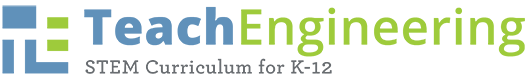 In priority order, list up to four educational STEM standards that students would learn as a result of completing this activity.  If students need a prerequisite skill to complete the activity, , then list what is required.For each standard, include the source, year, grade band, standard nomenclature (e.g., number(s)/letter(s)), and standard summary. Example: North Carolina, science, 2004, 1.01 (grades 8-8): Identify and create questions and hypotheses that can be answered through scientific investigations. ID# S1028531Provide at least ONE from each of the following:List Next Generation Science Standards (NGSS)List Common Core Math Standards (optional)Using bullet points and statement form, identify up to four main goals or student outcomes of the activity. Learning objectives often come from the educational standards you chose above. Use active verbs such as “explain”, “calculate” or “summarize” and avoid passive verbs such as “understand”, “know”, or “realize”.  For example: After this activity, students should be able to:Describe the flow of electrical energy through a simple circuit.Discuss the effects of gravity and friction in the context of their roller coaster designs.Solve problems involving pressure, density and Pascal's law.Think and outline design iteration suggestions.List any skills or knowledge a student must already have in order to be successful in this activity, such as knowledge of a certain concept or topic, specific math skills, etc. Example: “A familiarity with compass directions” or “A basic understanding of gravity and friction” or “The ability to calculate median, mean, and mode.”Summarize what your activity is all about in one paragraph using the present tense. Select one of the categories below that demonstrates this activity’s depth of engineering content.Describe how the scientific and mathematical concepts being studied in this activity pertain to real-world engineering. (Do not recap the activity summary.) Explain for the teacher how everyday engineering ties to what is being done in the lesson or activity. Provide assessment tools/activities for teachers to assess the learning objectives. How do you know if the students “got it” during and after the activity? Provide active and embedded ways (formative assessment) for the teacher to gauge what students are learning about the topic/content throughout the activity, and a performance-based way to assess student understanding of the learning objectives at the end of the activity (summative assessment).Browse the TE collection for example assessment tools and activities. Pre-Activity Assessment Activity Embedded (Formative) AssessmentPost-Activity (Summative) AssessmentMaking Sense AssessmentPart 2 Activity Instructional Plan Provide a bullet list of equipment and materials and the quantities needed for each group/class needs for the activity; this includes multimedia resources such as links, YouTube/Vimeo videos, etc.We recommend providing source information, part numbers, estimated pricing, and/or links to online stores to assist teachers in finding unique items, etc. Make sure all materials and equipment are listed in the Procedure below.Provide all measurements in metric units. You may also provide customary US or English units as a secondary measurement. Example, “a length of string, 2 m (~6 ft.)” For example:Each group needs:1 laptop computer1 scale10 g iron filings1 Arduino Uno microcontroller (available online) for $22For the entire class to share:poster papercardboardmagic markersClearly explain the step-by-step procedure to follow to conduct the hands-on activity. Make sure to include connections to engineering and address activity objectives. To clarify the activity setup and procedure, reference images throughout this section and the activity write-up. Use figure numbers if the image is referenced in the text. Include metric units. Use the following format below. Background (for teachers only; use as a guide to help students make sense of the concepts on their own) Clearly explain any essential background information (such as the explanation of science, engineering and/or math concepts related to the activity) the teacher may need to know to successfully complete this activity. Usually in paragraph format.Before the Activity Gather materials and make copies of the worksheet.Describe any other pre-activity preparation here…Bullet format suggested.With the Students Step 1 or Part 1Example: Divide the class into groups of three or four students each.Describe step-by-step procedures here…Numbered list format suggested.(For images, see Part 5: Photos and Images below on how to properly reference and cite images in your submission.)Part 3: Supporting Activity Information See an example.List all references used to create the activity, especially the background knowledge section.Use this modified MLA format (see below). Provide in A-to-Z order according to authors’ last names or websitebanner page name, whichever appears first in citation.]For books: Lastname, Firstname. Book Title. City, ST: Publisher Name, year.For websites: Author(s) [Lastname, Firstname]. BannerPageName. LastUpdated/Posted/RevisedDate. OwnerName,Organization. Accessed date. http://www.colorado.edu – examples below:Dictionary.com. Lexico Publishing Group, LLC. Accessed September 15, 2016. (Source of somevocabulary definitions, with some adaptation) http://www.dictionary.comNational Data Buoy Center. Last modified May 10, 2015. Center of Excellence in Marine Technology,NOAA. Accessed September 15, 2016. (Source of much teacher background information; also excellentinteractive map of buoy locations around the world) http://www.ndbc.noaa.gov/For magazine articles:Doe, Juanita Q. “Title of Article.” Magazine Name. July 2014, pp. 32-40. URL if available.For journal articles:Doe, Jon R. “Title of Article.” Scholarly Journal Name. (1999) Vol. 3, No. 6, pp. 112-28. URL or DOI number.Part 4: Contributor, Supporting Program, Acknowledgements, and Classroom TestingBriefly describe the K-12 classroom or informal learning center testing conducted with this curriculum. Please include the date, school, location, grade level, and number of students.Part 5: Photos and ImagesTeachEngineering requires a minimum of two original photos per activity. This helps teachers visualize the nature of the activity. We don’t expect nor require expert photos—smartphone photos work fine! However, we would like to see how teachers and students engage in the activity. (There are five placeholders below for photos, but we encourage you to add as many as you like.) You may supplement your images with additional content sourced from the internet as long as they are licensed for public use (see Requirements and Tips for Using Images). Note: if authors plan on submitting photos that include their students, the author is responsible for securing the appropriate permissions from parents, guardians, or administrators. TeachEngineering classifies photos into two categories: Images are photos or illustrations that enhance the activity’s visual appeal. Reference where you want the image to go in the activity by simply saying (Insert Image 1) in the text above and attach the photo in a box below.Figures may be photos or illustrations as well as diagrams or drawings that specifically reference a topic within the text. For example, in explaining the parts of a cell or how a suspension bridge works, a figure may reference that explanation. Figures may also be used to help explain how to build a tool or a machine. Reference where you want the image to go in the activity by saying (Insert Figure 1) in your text above and attach the photo in a box below.        How to format images and figures; see below for a finished example: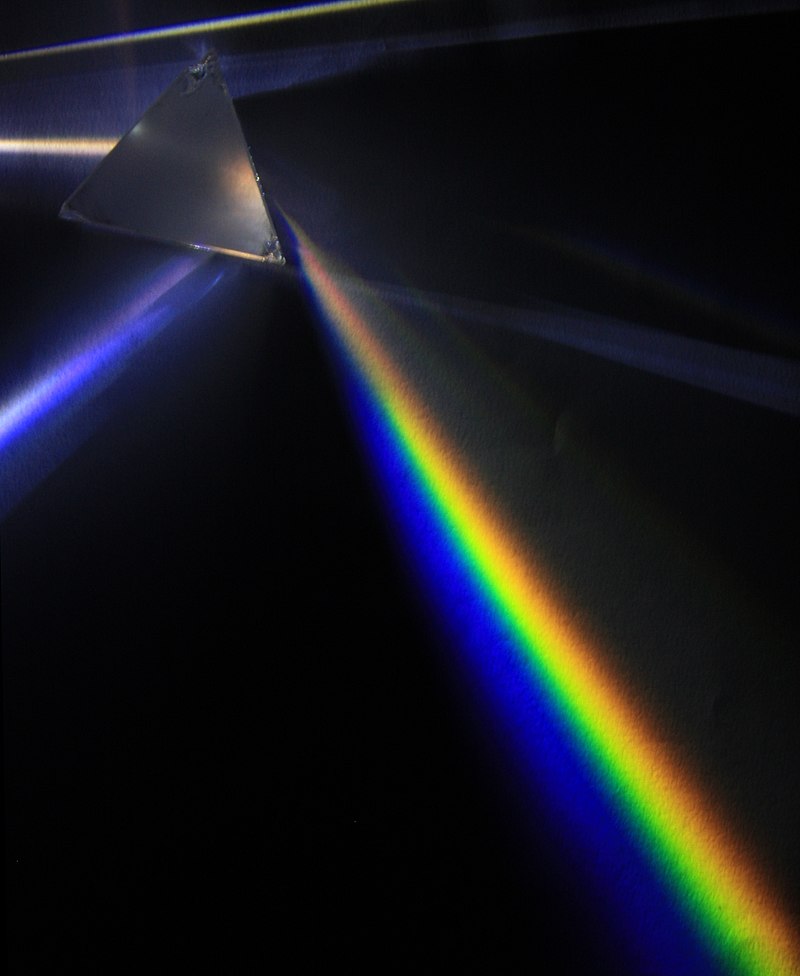 Click the center of the box below to upload an image.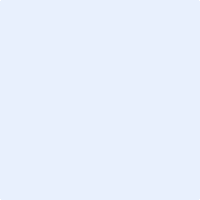 Hands-On Activity TemplateDear Author,Welcome to TeachEngineering! The purpose of this cover sheet is to provide important resources and a checklist that will help you craft a hands-on activity that will be published on TeachEngineering.org. TeachEngineering activities are hands-on and often have a design focus so students experience the engineering design process. Students actively gain knowledge through project-based learning, rather than passively from a book, lecture or worksheet. While many activities are standalone, others pair with supporting lessons. Another way to think about activities is that they engage students in building, measuring, or testing something.We strive to provide teachers with activities that can be done “on a shoestring budget”. Please keep in mind the nature of the materials you are using, and ask yourself if these materials are readily available within a classroom or are reasonably affordable for a teacher who would like to perform this activity. Does your activity provide a tangible learning experience as described above?   (check here)Each activity must be classroom tested before it can be published on TeachEngineering. Has your curriculum been classroom tested?  (check here)Highlighted components below are required. Have you filled out those components?  (check here)Have you included at least two original images or figures at the bottom of this template, including at least one image of this activity being performed in the classroom? If you included figures, have you cited where they should be placed within your curriculum?  (check here)Are these materials readily available within a classroom or reasonably affordable for a teacher who would like to perform this activity?  (check here; if materials are not reasonably affordable or are specialized, please contact TeachEngineering.)To assist you with planning your activity, explanations and example text, which you can replace with your text, are presented for each section. After you fill in each section, use the  prompt to submit updated information.If you have any questions, please feel free to contact us.  Warm regards, 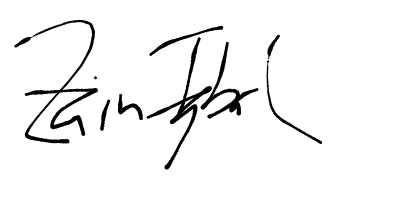 Zain Alexander IqbalDigital Media and Technical Editor | TeachEngineeringUniversity of Colorado Boulderzain.iqbal@colorado.eduPart 1: Activity Overview Hands-On Activity TemplateDear Author,Welcome to TeachEngineering! The purpose of this cover sheet is to provide important resources and a checklist that will help you craft a hands-on activity that will be published on TeachEngineering.org. TeachEngineering activities are hands-on and often have a design focus so students experience the engineering design process. Students actively gain knowledge through project-based learning, rather than passively from a book, lecture or worksheet. While many activities are standalone, others pair with supporting lessons. Another way to think about activities is that they engage students in building, measuring, or testing something.We strive to provide teachers with activities that can be done “on a shoestring budget”. Please keep in mind the nature of the materials you are using, and ask yourself if these materials are readily available within a classroom or are reasonably affordable for a teacher who would like to perform this activity. Does your activity provide a tangible learning experience as described above?   (check here)Each activity must be classroom tested before it can be published on TeachEngineering. Has your curriculum been classroom tested?  (check here)Highlighted components below are required. Have you filled out those components?  (check here)Have you included at least two original images or figures at the bottom of this template, including at least one image of this activity being performed in the classroom? If you included figures, have you cited where they should be placed within your curriculum?  (check here)Are these materials readily available within a classroom or reasonably affordable for a teacher who would like to perform this activity?  (check here; if materials are not reasonably affordable or are specialized, please contact TeachEngineering.)To assist you with planning your activity, explanations and example text, which you can replace with your text, are presented for each section. After you fill in each section, use the  prompt to submit updated information.If you have any questions, please feel free to contact us.  Warm regards, Zain Alexander IqbalDigital Media and Technical Editor | TeachEngineeringUniversity of Colorado Boulderzain.iqbal@colorado.eduPart 1: Activity Overview Hands-On Activity TemplateDear Author,Welcome to TeachEngineering! The purpose of this cover sheet is to provide important resources and a checklist that will help you craft a hands-on activity that will be published on TeachEngineering.org. TeachEngineering activities are hands-on and often have a design focus so students experience the engineering design process. Students actively gain knowledge through project-based learning, rather than passively from a book, lecture or worksheet. While many activities are standalone, others pair with supporting lessons. Another way to think about activities is that they engage students in building, measuring, or testing something.We strive to provide teachers with activities that can be done “on a shoestring budget”. Please keep in mind the nature of the materials you are using, and ask yourself if these materials are readily available within a classroom or are reasonably affordable for a teacher who would like to perform this activity. Does your activity provide a tangible learning experience as described above?   (check here)Each activity must be classroom tested before it can be published on TeachEngineering. Has your curriculum been classroom tested?  (check here)Highlighted components below are required. Have you filled out those components?  (check here)Have you included at least two original images or figures at the bottom of this template, including at least one image of this activity being performed in the classroom? If you included figures, have you cited where they should be placed within your curriculum?  (check here)Are these materials readily available within a classroom or reasonably affordable for a teacher who would like to perform this activity?  (check here; if materials are not reasonably affordable or are specialized, please contact TeachEngineering.)To assist you with planning your activity, explanations and example text, which you can replace with your text, are presented for each section. After you fill in each section, use the  prompt to submit updated information.If you have any questions, please feel free to contact us.  Warm regards, Zain Alexander IqbalDigital Media and Technical Editor | TeachEngineeringUniversity of Colorado Boulderzain.iqbal@colorado.eduPart 1: Activity Overview Hands-On Activity TemplateDear Author,Welcome to TeachEngineering! The purpose of this cover sheet is to provide important resources and a checklist that will help you craft a hands-on activity that will be published on TeachEngineering.org. TeachEngineering activities are hands-on and often have a design focus so students experience the engineering design process. Students actively gain knowledge through project-based learning, rather than passively from a book, lecture or worksheet. While many activities are standalone, others pair with supporting lessons. Another way to think about activities is that they engage students in building, measuring, or testing something.We strive to provide teachers with activities that can be done “on a shoestring budget”. Please keep in mind the nature of the materials you are using, and ask yourself if these materials are readily available within a classroom or are reasonably affordable for a teacher who would like to perform this activity. Does your activity provide a tangible learning experience as described above?   (check here)Each activity must be classroom tested before it can be published on TeachEngineering. Has your curriculum been classroom tested?  (check here)Highlighted components below are required. Have you filled out those components?  (check here)Have you included at least two original images or figures at the bottom of this template, including at least one image of this activity being performed in the classroom? If you included figures, have you cited where they should be placed within your curriculum?  (check here)Are these materials readily available within a classroom or reasonably affordable for a teacher who would like to perform this activity?  (check here; if materials are not reasonably affordable or are specialized, please contact TeachEngineering.)To assist you with planning your activity, explanations and example text, which you can replace with your text, are presented for each section. After you fill in each section, use the  prompt to submit updated information.If you have any questions, please feel free to contact us.  Warm regards, Zain Alexander IqbalDigital Media and Technical Editor | TeachEngineeringUniversity of Colorado Boulderzain.iqbal@colorado.eduPart 1: Activity Overview Activity TitleFocus Grade TargetGrade Level Range: to   If this activity works for a range of grades, provide them here. Example: 8th grade is the “target” but it can work for 7th and 9th graders. Limit to no more than 3 grade levels.Subject Area(s)Check all subject areas that apply to this activity.Subject area definitions	Algebra	 Biology	 Chemistry	 Computer Science	 Data Analysis and Probability	Earth/Space	 Geometry	 Life Science	 Measurement	 Numbers and Operations	Physical Science	 Physics	 Problem Solving	 Reasoning and Proof	 Science & Technology	Algebra	 Biology	 Chemistry	 Computer Science	 Data Analysis and Probability	Earth/Space	 Geometry	 Life Science	 Measurement	 Numbers and Operations	Physical Science	 Physics	 Problem Solving	 Reasoning and Proof	 Science & Technology	Algebra	 Biology	 Chemistry	 Computer Science	 Data Analysis and Probability	Earth/Space	 Geometry	 Life Science	 Measurement	 Numbers and Operations	Physical Science	 Physics	 Problem Solving	 Reasoning and Proof	 Science & TechnologyTime Required: Group SizeCheck the box that applies to this activity.Independent  (1 student)  Pairs (two students)  Small groups (three to five students) Whole  class) Independent  (1 student)  Pairs (two students)  Small groups (three to five students) Whole  class) Independent  (1 student)  Pairs (two students)  Small groups (three to five students) Whole  class) Expendable Cost Per GroupImportant Note: we strive to meet the “engineering on a shoestring” approach of no more than $20 per activity – group size x cost per group. If the activity requires substantial non-expendable items that are not typically found in classrooms, such as Arduino, LEGO robots, etc., please contact your editors at TeachEngineering.Important Note: we strive to meet the “engineering on a shoestring” approach of no more than $20 per activity – group size x cost per group. If the activity requires substantial non-expendable items that are not typically found in classrooms, such as Arduino, LEGO robots, etc., please contact your editors at TeachEngineering.Important Note: we strive to meet the “engineering on a shoestring” approach of no more than $20 per activity – group size x cost per group. If the activity requires substantial non-expendable items that are not typically found in classrooms, such as Arduino, LEGO robots, etc., please contact your editors at TeachEngineering.KeywordsEducational StandardsRelated PhenomenaInvestigating/Essential QuestionsLearning ObjectivesPrerequisite Student KnowledgeInstructional Summary – 200 wordsEngineering CategoryEngineering Connection – 60 to 100 wordsAssessment (Pre-Activity, Formative, and Summative)Please indicate what science and engineering practices, engineering design process steps, and engineering design thinking skills students will use in this activity:Please indicate what science and engineering practices, engineering design process steps, and engineering design thinking skills students will use in this activity:Science and Engineering Practices:❏ Asking questions (for science) and defining problems (for engineering)❏ Developing and using models❏ Planning and carrying out investigations❏ Analyzing and interpreting data❏ Using mathematics and computational thinking❏ Constructing explanations (for science) and designing solutions (for engineering)❏ Engaging in argument from evidence❏ Obtaining, evaluating, and communicating informationEngineering Design Process:❏ Ask: Identify the Need & Constraints❏ Research the Problem❏ Imagine: Develop Possible Solutions❏ Plan: Select a Promising Solution❏ Create: Build a Prototype❏ Test and Evaluate Prototype❏ Improve: Redesign as NeededEngineering Design Thinking:❏ Formulating Problems❏ Seeking Solutions❏ Thriving in Uncertainty❏ Collaborating Constantly❏ Prototyping Ideas❏ Iterating Options❏ Reflecting FrequentlyScience and Engineering Practices:❏ Asking questions (for science) and defining problems (for engineering)❏ Developing and using models❏ Planning and carrying out investigations❏ Analyzing and interpreting data❏ Using mathematics and computational thinking❏ Constructing explanations (for science) and designing solutions (for engineering)❏ Engaging in argument from evidence❏ Obtaining, evaluating, and communicating informationEngineering Design Process:❏ Ask: Identify the Need & Constraints❏ Research the Problem❏ Imagine: Develop Possible Solutions❏ Plan: Select a Promising Solution❏ Create: Build a Prototype❏ Test and Evaluate Prototype❏ Improve: Redesign as NeededEngineering Design Thinking:❏ Formulating Problems❏ Seeking Solutions❏ Thriving in Uncertainty❏ Collaborating Constantly❏ Prototyping Ideas❏ Iterating Options❏ Reflecting FrequentlyScience and Engineering Practices:❏ Asking questions (for science) and defining problems (for engineering)❏ Developing and using models❏ Planning and carrying out investigations❏ Analyzing and interpreting data❏ Using mathematics and computational thinking❏ Constructing explanations (for science) and designing solutions (for engineering)❏ Engaging in argument from evidence❏ Obtaining, evaluating, and communicating informationEngineering Design Process:❏ Ask: Identify the Need & Constraints❏ Research the Problem❏ Imagine: Develop Possible Solutions❏ Plan: Select a Promising Solution❏ Create: Build a Prototype❏ Test and Evaluate Prototype❏ Improve: Redesign as NeededEngineering Design Thinking:❏ Formulating Problems❏ Seeking Solutions❏ Thriving in Uncertainty❏ Collaborating Constantly❏ Prototyping Ideas❏ Iterating Options❏ Reflecting FrequentlyIntroduction and Motivation – at least 250 words (or 1/2/ page)Equipment and MaterialsProcedureAcademic VocabularyDefinitions (you may source definitions from Wikipedia or Wiktionary; )orbitThe gravitationally curved trajectory of an object.particleA small localized object to which can be ascribed several physical or chemical properties such as volume, density, or mass. Safety IssuesMultimedia Support or Technology IntegrationRequired Internet Materials (Redirect URL)Troubleshooting TipsWorksheets and AttachmentsExtensionsScalingReferencesContributorsClassroom Testing InformationSupporting ProgramAcknowledgementsActivity PhotosSubmission Checklist   	This material has been tested in a K-12 classroom or out-of-school setting.  (check here)The submitted curriculum is my own original work. (Note: Submissions will be checked for originality via TurnItIn.)  (check here)All activity and lesson template files as well as their associated handouts, images, presentations or other files are ready to upload as a single ZIP file, organized into folders within the ZIP file to clarify which handouts go with which lessons and activities.  (check here)Image files and attachments (such as student handouts) are included as separate files in the ZIP file. (Note: Make sure images are inserted both in the template to show where they belong as well as submitted as separate image files, as described in the Requirements & Tips for Using Images on the Submit Curriculum page.)  (check here)Curricula meets all of the requirements of the K-12 Content Review Rubric on the Submit Curriculum page.  (check here)Curricula submitted lends itself to phenomena-based learning and students making sense of phenomena/engineering design problems (see NGSS Phenomena resources on the Submit Curriculum page.  (check here)Submitted curricula fits into one of the TE engineering categories as described in the TE Engineering Categories Description on the Submit Curriculum page.  (check here)